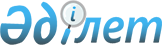 О внесении изменений в решение Успенского районного маслихата (LII сессия V созыв) от 23 декабря 2015 года № 287/52 "О бюджете Успенского района на 2016 - 2018 годы"
					
			Утративший силу
			
			
		
					Решение маслихата Успенского района Павлодарской области от 16 февраля 2016 года № 304/55. Зарегистрировано Департаментом юстиции Павлодарской области 25 февраля 2016 года № 4938. Утратило силу решением маслихата Успенского района Павлодарской области от 16 марта 2017 года № 70/14 (вводится в действие со дня его первого официального опубликования)      Сноска. Утратило силу решением маслихата Успенского района Павлодарской области от 16.03.2017 № 70/14 (вводится в действие со дня его первого официального опубликования).

      В соответствии с пунктом 4 статьи 106 Бюджетного кодекса Республики Казахстан от 4 декабря 2008 года, подпунктом 1) пункта 1 статьи 6 Закона Республики Казахстан от 23 января 2001 года "О местном государственном управлении и самоуправлении в Республике Казахстан" Успенский районный маслихат РЕШИЛ:

      1. Внести в решение Успенского районного маслихата (LII сессия, V созыв) от 23 декабря 2015 года № 287/52 "О бюджете Успенского района на 2016 - 2018 годы" (зарегистрированное в Реестре государственной регистрации нормативных правовых актов за № 4870 от 29 декабря 2015 года) следующие изменения:

      в пункте 1:

      в подпункте 1):

      цифры "2 331 413" заменить цифрами "2 355 983";

      цифры "260 786" заменить цифрами "285 356"; 

      в подпункте 2) цифры "2 331 413" заменить цифрами "2 356 291";

      в подпункте 5) цифры "-8 914" заменить цифрами "-9 222";

      в подпункте 6) цифры "8 914" заменить цифрами "9 222";

      приложение 1 к указанному решению изложить в новой редакции согласно приложению 1 к настоящему решению;

      приложение 5 к указанному решению изложить в новой редакции согласно приложению 2 к настоящему решению;

      приложение 6 к указанному решению изложить в новой редакции согласно приложению 3 к настоящему решению.

      2. Контроль за реализацией данного решения возложить на постоянную комиссию районного маслихата по экономике и бюджету.

      3. Настоящее решение вводится в действие с 1 января 2016 года.

 БЮДЖЕТ РАЙОНА НА 2016 ГОД (с изменениями) Перечень бюджетных программ в разрезе сельских округов на 2016 год Распределение трансфертов органам местного самоуправления
					© 2012. РГП на ПХВ «Институт законодательства и правовой информации Республики Казахстан» Министерства юстиции Республики Казахстан
				
      Председатель сессии

Ж. Бараисов

      Секретарь районного маслихата

Р. Бечелова
Приложение 1 
к решению Успенского
районного маслихата
(LV внеочередная сессия,
V созыв) от 16 февраля
2016 года № 304/55Приложение 1
к решению Успенского
районного маслихата
(LII очередная сессия, V созыв)
от 23 декабря 2015 года
№ 287/52Категория

Категория

Категория

Категория

Сумма (тыс. тенге)

Класс

Класс

Класс

Сумма (тыс. тенге)

Подкласс

Подкласс

Сумма (тыс. тенге)

Наименование

Сумма (тыс. тенге)

I. ДОХОДЫ

2 355 983

1

Налоговые поступления

285 356

01

Подоходный налог

137 108

2

Индивидуальный подоходный налог

137 108

03

Социальный налог

91 570

1

Социальный налог

91 570

04

Налоги на собственность

41 581

1

Налоги на имущество

12 126

3

Земельный налог

2 695

4

Налог на транспортные средства

19 260

5

Единый земельный налог

7 500

05

Внутренние налоги на товары, работы и услуги

13 050

2

Акцизы

1 250

3

Поступления за использование природных и других ресурсов

4 800

4

Сборы за ведение предпринимательской и профессиональной деятельности

7 000

08

Обязательные платежи, взимаемые за совершение юридически значимых действий и (или) выдачу документов уполномоченными на то государственными органами или должностными лицами

2 047

1

Государственная пошлина

2 047

2

Неналоговые поступления

3 000

01

Доходы от государственной собственности

1 000

5

Доходы от аренды имущества, находящегося в государственной собственности

988

7

Вознаграждения по кредитам, выданным из государственного бюджета

12

06

Прочие неналоговые поступления

2 000

1

Прочие неналоговые поступления

2 000

3

Поступления от продажи основного капитала

250

03

Продажа земли и нематериальных активов

250

1

Продажа земли

50

2

Продажа нематериальных активов

200

4

Поступления трансфертов 

2 067 377

02

Трансферты из вышестоящих органов государственного управления

2 067 377

2

Трансферты из областного бюджета

2 067 377

Функциональная группа

Функциональная группа

Функциональная группа

Функциональная группа

Функциональная группа

Сумма (тыс. тенге)

Функциональная подгруппа

Функциональная подгруппа

Функциональная подгруппа

Функциональная подгруппа

Сумма (тыс. тенге)

Администратор бюджетных программ

Администратор бюджетных программ

Администратор бюджетных программ

Сумма (тыс. тенге)

Программа

Программа

Сумма (тыс. тенге)

Наименование

Сумма (тыс. тенге)

II. ЗАТРАТЫ

2 356 291

01

Государственные услуги общего характера

318 682

1

Представительные, исполнительные и другие органы, выполняющие общие функции государственного управления

258 406

112

Аппарат маслихата района (города областного значения)

14 462

001

Услуги по обеспечению деятельности маслихата района (города областного значения)

14 462

122

Аппарат акима района (города областного значения)

81 180

001

Услуги по обеспечению деятельности акима района (города областного значения)

80 580

003

Капитальные расходы государственного органа 

600

123

Аппарат акима района в городе, города районного значения, поселка, села, сельского округа

162 764

001

Услуги по обеспечению деятельности акима района в городе, города районного значения, поселка, села, сельского округа

151 480

022

Капитальные расходы государственного органа

770

032

Капитальные расходы подведомственных государственных учреждений и организаций

10 514

2

Финансовая деятельность

15 051

452

Отдел финансов района (города областного значения)

15 051

001

Услуги по реализации государственной политики в области исполнения бюджета и управления коммунальной собственностью района (города областного значения)

13 877

003

Проведение оценки имущества в целях налогообложения

523

010

Приватизация, управление коммунальным имуществом, постприватизационная деятельность и регулирование споров, связанных с этим

651

5

Планирование и статистическая деятельность

16 242

453

Отдел экономики и бюджетного планирования района (города областного значения)

16 242

001

Услуги по реализации государственной политики в области формирования и развития экономической политики, системы государственного планирования 

16 242

9

Прочие государственные услуги общего характера

28 983

454

Отдел предпринимательства и сельского хозяйства района (города областного значения)

15 436

001

Услуги по реализации государственной политики на местном уровне в области развития предпринимательства и сельского хозяйства

15 436

458

Отдел жилищно-коммунального хозяйства, пассажирского транспорта и автомобильных дорог района (города областного значения)

13 547

001

Услуги по реализации государственной политики на местном уровне в области жилищно-коммунального хозяйства, пассажирского транспорта и автомобильных дорог

13 547

02

Оборона

9 983

1

Военные нужды

5 834

122

Аппарат акима района (города областного значения)

5 834

005

Мероприятия в рамках исполнения всеобщей воинской обязанности

5 834

2

Организация работы по чрезвычайным ситуациям

4 149

122

Аппарат акима района (города областного значения)

4 149

006

Предупреждение и ликвидация чрезвычайных ситуаций масштаба района (города областного значения)

888

007

Мероприятия по профилактике и тушению степных пожаров районного (городского) масштаба, а также пожаров в населенных пунктах, в которых не созданы органы государственной противопожарной службы

3 261

04

Образование

1 394 565

1

Дошкольное воспитание и обучение

166 638

123

Аппарат акима района в городе, города районного значения, поселка, села, сельского округа

84 360

004

Обеспечение деятельности организаций дошкольного воспитания и обучения

84 360

464

Отдел образования района (города областного значения)

79 505

040

Реализация государственного образовательного заказа в дошкольных организациях образования

79 505

472

Отдел строительства, архитектуры и градостроительства района (города областного значения)

2 773

037

Строительство и реконструкция объектов дошкольного воспитания и обучения

2 773

2

Начальное, основное среднее и общее среднее образование

1 157 928

123

Аппарат акима района в городе, города районного значения, поселка, села, сельского округа

6 328

005

Организация бесплатного подвоза учащихся до школы и обратно в сельской местности

6 328

457

Отдел культуры, развития языков, физической культуры и спорта района (города областного значения)

41 190

017

Дополнительное образование для детей и юношества по спорту

41 190

464

Отдел образования района (города областного значения)

1 110 410

003

Общеобразовательное обучение

1 079 789

006

Дополнительное образование для детей

30 621

9

Прочие услуги в области образования

69 999

464

Отдел образования района (города областного значения)

69 999

001

Услуги по реализации государственной политики на местном уровне в области образования 

14 779

005

Приобретение и доставка учебников, учебно-методических комплексов для государственных учреждений образования района (города областного значения)

8 842

007

Проведение школьных олимпиад, внешкольных мероприятий и конкурсов районного (городского) масштаба

68

015

Ежемесячная выплата денежных средств опекунам (попечителям) на содержание ребенка-сироты (детей-сирот), и ребенка (детей), оставшегося без попечения родителей

5 361

022

Выплата единовременных денежных средств казахстанским гражданам, усыновившим (удочерившим) ребенка (детей)-сироту и ребенка (детей), оставшегося без попечения родителей 

479

029

Обследование психического здоровья детей и подростков и оказание психолого-медико-педагогической консультативной помощи населению

12 369

067

Капитальные расходы подведомственных государственных учреждений и организаций

28 101

06

Социальная помощь и социальное обеспечение

127 303

1

Социальное обеспечение

5 011

451

Отдел занятости и социальных программ района (города областного значения)

2 778

005

Государственная адресная социальная помощь

1 480

016

Государственные пособия на детей до 18 лет

1 298

464

Отдел образования района (города областного значения)

2 233

030

Содержание ребенка (детей), переданного патронатным воспитателям

2 233

2

Социальная помощь

98 616

123

Аппарат акима района в городе, города районного значения, поселка, села, сельского округа

31 108

003

Оказание социальной помощи нуждающимся гражданам на дому

31 108

451

Отдел занятости и социальных программ района (города областного значения)

67 508

002

Программа занятости

16 665

004

Оказание социальной помощи на приобретение топлива специалистам здравоохранения, образования, социального обеспечения, культуры, спорта и ветеринарии в сельской местности в соответствии с законодательством Республики Казахстан

5 854

007

Социальная помощь отдельным категориям нуждающихся граждан по решениям местных представительных органов

36 661

010

Материальное обеспечение детей-инвалидов, воспитывающихся и обучающихся на дому

560

017

Обеспечение нуждающихся инвалидов обязательными гигиеническими средствами и предоставление услуг специалистами жестового языка, индивидуальными помощниками в соответствии с индивидуальной программой реабилитации инвалида

7 768

9

Прочие услуги в области социальной помощи и социального обеспечения

23 676

451

Отдел занятости и социальных программ района (города областного значения)

23 676

001

Услуги по реализации государственной политики на местном уровне в области обеспечения занятости и реализации социальных программ для населения

23 105

011

Оплата услуг по зачислению, выплате и доставке пособий и других социальных выплат

571

07

Жилищно-коммунальное хозяйство

18 595

1

Жилищное хозяйство

13 665

458

Отдел жилищно-коммунального хозяйства, пассажирского транспорта и автомобильных дорог района (города областного значения)

2 800

004

Обеспечение жильем отдельных категорий граждан

2 800

464

Отдел образования района (города областного значения)

10 865

026

Ремонт объектов в рамках развития городов и сельских населенных пунктов по Дорожной карте занятости 2020

10 865

2

Коммунальное хозяйство

4 232

123

Аппарат акима района в городе, города районного значения, поселка, села, сельского округа

380

014

Организация водоснабжения населенных пунктов

380

458

Отдел жилищно-коммунального хозяйства, пассажирского транспорта и автомобильных дорог района (города областного значения)

3 852

012

Функционирование системы водоснабжения и водоотведения

3 852

3

Благоустройство населенных пунктов

698

458

Отдел жилищно-коммунального хозяйства, пассажирского транспорта и автомобильных дорог района (города областного значения)

698

015

Освещение улиц в населенных пунктах

698

08

Культура, спорт, туризм и информационное пространство

215 748

1

Деятельность в области культуры

124 874

123

Аппарат акима района в городе, города районного значения, поселка, села, сельского округа

91 276 

006

Поддержка культурно-досуговой работы на местном уровне

91 276

457

Отдел культуры, развития языков, физической культуры и спорта района (города областного значения)

33 598

003

Поддержка культурно-досуговой работы

26 490

015

Обеспечение сохранности историко-культурного наследия и доступа к ним 

7 108

2

Спорт

4 860

457

Отдел культуры, развития языков, физической культуры и спорта района (города областного значения)

4 860

009

Проведение спортивных соревнований на районном (города областного значения) уровне

3 970

010

Подготовка и участие членов сборных команд района (города областного значения) по различным видам спорта на областных спортивных соревнованиях

890

3

Информационное пространство

53 270

456

Отдел внутренней политики района (города областного значения)

9 795

002

Услуги по проведению государственной информационной политики 

9 795

457

Отдел культуры, развития языков, физической культуры и спорта района (города областного значения)

43 475

006

Функционирование районных (городских) библиотек

41 645

007

Развитие государственного языка и других языков народа Казахстана

1 830

9

Прочие услуги по организации культуры, спорта, туризма и информационного пространства

32 744

456

Отдел внутренней политики района (города областного значения)

19 298

001

Услуги по реализации государственной политики на местном уровне в области информации, укрепления государственности и формирования социального оптимизма граждан

9 669

003

Реализация мероприятий в сфере молодежной политики

9 629

457

Отдел культуры, развития языков, физической культуры и спорта района (города областного значения)

13 446

001

Услуги по реализации государственной политики на местном уровне в области культуры, развития языков, физической культуры и спорта 

11 864

014

Капитальные расходы государственного органа

184

032

Капитальные расходы подведомственных государственных учреждений и организаций

1 398

10

Сельское, водное, лесное, рыбное хозяйство, особо охраняемые природные территории, охрана окружающей среды и животного мира, земельные отношения

69 175

1

Сельское хозяйство

24 257

453

Отдел экономики и бюджетного планирования района (города областного значения)

7 897

099

Реализация мер по оказанию социальной поддержки специалистов

7 897

473

Отдел ветеринарии района (города областного значения)

16 360

001

Услуги по реализации государственной политики на местном уровне в сфере ветеринарии

12 200

007

Организация отлова и уничтожения бродячих собак и кошек

1 225

047

Возмещение владельцам стоимости обезвреженных (обеззараженных) и переработанных без изъятия животных, продукции и сырья животного происхождения, представляющих опасность для здоровья животных и человека

2 935

6

Земельные отношения

14 171

463

Отдел земельных отношений района (города областного значения)

14 171

001

Услуги по реализации государственной политики в области регулирования земельных отношений на территории района (города областного значения)

14 171

9

Прочие услуги в области сельского, водного, лесного, рыбного хозяйства, охраны окружающей среды и земельных отношений

30 747

473

Отдел ветеринарии района (города областного значения)

30 747

011

Проведение противоэпизоотических мероприятий

30 747

11

Промышленность, архитектурная, градостроительная и строительная деятельность

12 647

2

Архитектурная, градостроительная и строительная деятельность

12 647

472

Отдел строительства, архитектуры и градостроительства района (города областного значения)

12 647

001

Услуги по реализации государственной политики в области строительства, архитектуры и градостроительства на местном уровне

12 647

12

Транспорт и коммуникации

127 306

1

Автомобильный транспорт

125 613

123

Аппарат акима района в городе, города районного значения, поселка, села, сельского округа

33 820

013

Обеспечение функционирования автомобильных дорог в городах районного значения, поселках, селах, сельских округах

5 324

045

Капитальный и средний ремонт автомобильных дорог улиц населенных пунктов

28 496

458

Отдел жилищно-коммунального хозяйства, пассажирского транспорта и автомобильных дорог района (города областного значения)

91 793

023

Обеспечение функционирования автомобильных дорог

9 000

045

Капитальный и средний ремонт автомобильных дорог районного значения и улиц населенных пунктов

82 793

9

Прочие услуги в сфере транспорта и коммуникаций

1 693

458

Отдел жилищно-коммунального хозяйства, пассажирского транспорта и автомобильных дорог района (города областного значения)

1 693

024

Организация внутрипоселковых (внутригородских), пригородных и внутрирайонных общественных пассажирских перевозок

1 693

13

Прочие

20 123

3

Поддержка предпринимательской деятельности и защита конкуренции

300

454

Отдел предпринимательства и сельского хозяйства района (города областного значения)

300

006

Поддержка предпринимательской деятельности

300

9

Прочие

19 823

123

Аппарат акима района в городе, города районного значения, поселка, села, сельского округа

11 305

040

Реализация мер по содействию экономическому развитию регионов в рамках Программы "Развитие регионов"

11 305

452

Отдел финансов района (города областного значения)

5 200

012

Резерв местного исполнительного органа района (города областного значения) 

5 200

464

Отдел образования района (города областного значения)

3 318

041

Реализация мер по содействию экономическому развитию регионов в рамках Программы "Развитие регионов"

3 318

14

Обслуживание долга

12

1

Обслуживание долга

12

452

Отдел финансов района (города областного значения)

12

013

Обслуживание долга местных исполнительных органов по выплате вознаграждений и иных платежей по займам из областного бюджета

12

15

Трансферты

42 152

1

Трансферты

42 152

452

Отдел финансов района (города областного значения)

42 152

006

Возврат неиспользованных (недоиспользованных) целевых трансфертов

577

049

Возврат трансфертов общего характера в случаях, предусмотренных бюджетным законодательством 

35

051

Трансферты органам местного самоуправления

41 540

III. ЧИСТОЕ БЮДЖЕТНОЕ КРЕДИТОВАНИЕ:

8 914

10

Сельское, водное, лесное, рыбное хозяйство, особо охраняемые природные территории, охрана окружающей среды и животного мира, земельные отношения

19 089

1

Сельское хозяйство

19 089

453

Отдел экономики и бюджетного планирования района (города областного значения)

19 089

006

Бюджетные кредиты для реализации мер социальной поддержки специалистов

19 089

5

Погашение бюджетных кредитов

10 175

01

Погашение бюджетных кредитов

10 175

1

Погашение бюджетных кредитов, выданных из государственного бюджета

10 175

IV. САЛЬДО ПО ОПЕРАЦИЯМ С ФИНАНСОВЫМИ АКТИВАМИ:

0

V. ДЕФИЦИТ (ПРОФИЦИТ) БЮДЖЕТА:

- 9 222

VI. ФИНАНСИРОВАНИЕ ДЕФИЦИТА (ИСПОЛЬЗОВАНИЕ ПРОФИЦИТА) БЮДЖЕТА:

9 222

Приложение 2 
к решению Успенского
районного маслихата
(LV внеочередная сессия,
V созыв) от 16 февраля
2016 года № 304/55Приложение 5
к решению Успенского
районного маслихата
(LII очередная сессия, V созыв)
от 23 декабря 2015 года
№ 287/52Наименование аппарата акима села, сельского округа

Функциональная группа

Функциональная группа

Функциональная группа

Функциональная группа

Функциональная группа

Функциональная группа

Наименование аппарата акима села, сельского округа

Функциональная подгруппа

Функциональная подгруппа

Функциональная подгруппа

Функциональная подгруппа

Функциональная подгруппа

Наименование аппарата акима села, сельского округа

Администратор бюджетной программы

Администратор бюджетной программы

Администратор бюджетной программы

Администратор бюджетной программы

Наименование аппарата акима села, сельского округа

Программа

Программа

Программа

Наименование аппарата акима села, сельского округа

Подпрограмма

Подпрограмма

Аппарат акима Успенского сельского округа

01

Государственные услуги общего характера

Аппарат акима Успенского сельского округа

1

Представительные, исполнительные и другие органы, выполняющие общие функции государственного управления

Аппарат акима Успенского сельского округа

123

Аппарат акима района в городе, города районного значения, поселка, села, сельского округа

Аппарат акима Успенского сельского округа

001

Услуги по обеспечению деятельности акима района в городе, города районного значения, поселка, села, сельского округа

Аппарат акима Успенского сельского округа

011

За счет трансфертов из республиканского бюджета

Аппарат акима Успенского сельского округа

015

За счет средств местного бюджета

Аппарат акима Успенского сельского округа

032

Капитальные расходы подведомственных государственных учреждений и организаций

Аппарат акима Успенского сельского округа

04

Образование

Аппарат акима Успенского сельского округа

1

Дошкольное воспитание и обучение

Аппарат акима Успенского сельского округа

123

Аппарат акима района в городе, города районного значения, поселка, села, сельского округа

Аппарат акима Успенского сельского округа

004

Обеспечение деятельности организаций дошкольного воспитания и обучения

Аппарат акима Успенского сельского округа

011

За счет трансфертов из республиканского бюджета

Аппарат акима Успенского сельского округа

015

За счет средств местного бюджета

Аппарат акима Успенского сельского округа

06

Социальная помощь и социальное обеспечение

Аппарат акима Успенского сельского округа

2

Социальная помощь

Аппарат акима Успенского сельского округа

123

Аппарат акима района в городе, города районного значения, поселка, села, сельского округа

Аппарат акима Успенского сельского округа

003

Оказание социальной помощи нуждающимся гражданам на дому

Аппарат акима Успенского сельского округа

011

За счет трансфертов из республиканского бюджета

Аппарат акима Успенского сельского округа

015

За счет средств местного бюджета

Аппарат акима Успенского сельского округа

08

Культура, спорт, туризм и информационное пространство

Аппарат акима Успенского сельского округа

1

Деятельность в области культуры

Аппарат акима Успенского сельского округа

123

Аппарат акима района в городе, города районного значения, поселка, села, сельского округа

Аппарат акима Успенского сельского округа

006

Поддержка культурно-досуговой работы на местном уровне

Аппарат акима Успенского сельского округа

015

За счет средств местного бюджета

Аппарат акима Успенского сельского округа

12

Транспорт и коммуникации

Аппарат акима Успенского сельского округа

1

Автомобильный транспорт

Аппарат акима Успенского сельского округа

123

Аппарат акима района в городе, города районного значения, поселка, села, сельского округа

Аппарат акима Успенского сельского округа

013

Обеспечение функционирования автомобильных дорог в городах районного значения, поселках, селах, сельских округах

Аппарат акима Успенского сельского округа

045

Капитальный и средний ремонт автомобильных дорог улиц населенных пунктов

Аппарат акима Успенского сельского округа

13

Прочие

Аппарат акима Успенского сельского округа

9

Прочие

Аппарат акима Успенского сельского округа

123

Аппарат акима района в городе, города районного значения, поселка, села, сельского округа

Аппарат акима Успенского сельского округа

040

Реализация мер по содействию экономическому развитию регионов в рамках Программы "Развитие регионов"

Аппарат акима Равнопольского сельского округ

01

Государственные услуги общего характера

Аппарат акима Равнопольского сельского округ

1

Представительные, исполнительные и другие органы, выполняющие общие функции государственного управления

Аппарат акима Равнопольского сельского округ

123

Аппарат акима района в городе, города районного значения, поселка, села, сельского округа

Аппарат акима Равнопольского сельского округ

001

Услуги по обеспечению деятельности акима района в городе, города районного значения, поселка, села, сельского округа

Аппарат акима Равнопольского сельского округ

011

За счет трансфертов из республиканского бюджета

Аппарат акима Равнопольского сельского округ

015

За счет средств местного бюджета

Аппарат акима Равнопольского сельского округ

032

Капитальные расходы подведомственных государственных учреждений и организаций

Аппарат акима Равнопольского сельского округ

04

Образование

Аппарат акима Равнопольского сельского округ

1

Дошкольное воспитание и обучение

Аппарат акима Равнопольского сельского округ

123

Аппарат акима района в городе, города районного значения, поселка, села, сельского округа

Аппарат акима Равнопольского сельского округ

004

Обеспечение деятельности организаций дошкольного воспитания и обучения

Аппарат акима Равнопольского сельского округ

011

За счет трансфертов из республиканского бюджета

Аппарат акима Равнопольского сельского округ

015

За счет средств местного бюджета

Аппарат акима Равнопольского сельского округ

2

Начальное, основное среднее и общее среднее образование

Аппарат акима Равнопольского сельского округ

123

Аппарат акима района в городе, города районного значения, поселка, села, сельского округа

Аппарат акима Равнопольского сельского округ

005

Организация бесплатного подвоза учащихся до школы и обратно в сельской местности

Аппарат акима Равнопольского сельского округ

011

За счет трансфертов из республиканского бюджета

Аппарат акима Равнопольского сельского округ

015

За счет средств местного бюджета

Аппарат акима Равнопольского сельского округ

06

Социальная помощь и социальное обеспечение

Аппарат акима Равнопольского сельского округ

2

Социальная помощь

Аппарат акима Равнопольского сельского округ

123

Аппарат акима района в городе, города районного значения, поселка, села, сельского округа

Аппарат акима Равнопольского сельского округ

003

Оказание социальной помощи нуждающимся гражданам на дому

Аппарат акима Равнопольского сельского округ

011

За счет трансфертов из республиканского бюджета

Аппарат акима Равнопольского сельского округ

015

За счет средств местного бюджета

Аппарат акима Равнопольского сельского округ

08

Культура, спорт, туризм и информационное пространство

Аппарат акима Равнопольского сельского округ

1

Деятельность в области культуры

Аппарат акима Равнопольского сельского округ

123

Аппарат акима района в городе, города районного значения, поселка, села, сельского округа

Аппарат акима Равнопольского сельского округ

006

Поддержка культурно-досуговой работы на местном уровне

Аппарат акима Равнопольского сельского округ

011

За счет трансфертов из республиканского бюджета

Аппарат акима Равнопольского сельского округ

015

За счет средств местного бюджета

Аппарат акима Равнопольского сельского округ

12

Транспорт и коммуникации

Аппарат акима Равнопольского сельского округ

1

Автомобильный транспорт

Аппарат акима Равнопольского сельского округ

123

Аппарат акима района в городе, города районного значения, поселка, села, сельского округа

Аппарат акима Равнопольского сельского округ

013

Обеспечение функционирования автомобильных дорог в городах районного значения, поселках, селах, сельских округах

Аппарат акима Равнопольского сельского округ

13

Прочие

Аппарат акима Равнопольского сельского округ

9

Прочие

Аппарат акима Равнопольского сельского округ

123

Аппарат акима района в городе, города районного значения, поселка, села, сельского округа

Аппарат акима Равнопольского сельского округ

040

Реализация мер по содействию экономическому развитию регионов в рамках Программы "Развитие регионов"

Аппарат акима Козыкеткенского сельского округа

01

Государственные услуги общего характера

Аппарат акима Козыкеткенского сельского округа

1

Представительные, исполнительные и другие органы, выполняющие общие функции государственного управления

Аппарат акима Козыкеткенского сельского округа

123

Аппарат акима района в городе, города районного значения, поселка, села, сельского округа

Аппарат акима Козыкеткенского сельского округа

001

Услуги по обеспечению деятельности акима района в городе, города районного значения, поселка, села, сельского округа

Аппарат акима Козыкеткенского сельского округа

011

За счет трансфертов из республиканского бюджета

Аппарат акима Козыкеткенского сельского округа

015

За счет средств местного бюджета

Аппарат акима Козыкеткенского сельского округа

022

Капитальные расходы государственного органа

Аппарат акима Козыкеткенского сельского округа

08

Культура, спорт, туризм и информационное пространство

Аппарат акима Козыкеткенского сельского округа

1

Деятельность в области культуры

Аппарат акима Козыкеткенского сельского округа

123

Аппарат акима района в городе, города районного значения, поселка, села, сельского округа

Аппарат акима Козыкеткенского сельского округа

006

Поддержка культурно-досуговой работы на местном уровне

Аппарат акима Козыкеткенского сельского округа

011

За счет трансфертов из республиканского бюджета

Аппарат акима Козыкеткенского сельского округа

015

За счет средств местного бюджета

Аппарат акима Козыкеткенского сельского округа

12

Транспорт и коммуникации

Аппарат акима Козыкеткенского сельского округа

1

Автомобильный транспорт

Аппарат акима Козыкеткенского сельского округа

123

Аппарат акима района в городе, города районного значения, поселка, села, сельского округа

Аппарат акима Козыкеткенского сельского округа

013

Обеспечение функционирования автомобильных дорог в городах районного значения, поселках, селах, сельских округах

Аппарат акима Ковалевского сельского округа

01

Государственные услуги общего характера

Аппарат акима Ковалевского сельского округа

1

Представительные, исполнительные и другие органы, выполняющие общие функции государственного управления

Аппарат акима Ковалевского сельского округа

123

Аппарат акима района в городе, города районного значения, поселка, села, сельского округа

Аппарат акима Ковалевского сельского округа

001

Услуги по обеспечению деятельности акима района в городе, города районного значения, поселка, села, сельского округа

Аппарат акима Ковалевского сельского округа

011

За счет трансфертов из республиканского бюджета

Аппарат акима Ковалевского сельского округа

015

За счет средств местного бюджета

Аппарат акима Ковалевского сельского округа

06

Социальная помощь и социальное обеспечение

Аппарат акима Ковалевского сельского округа

2

Социальная помощь

Аппарат акима Ковалевского сельского округа

123

Аппарат акима района в городе, города районного значения, поселка, села, сельского округа

Аппарат акима Ковалевского сельского округа

003

Оказание социальной помощи нуждающимся гражданам на дому

Аппарат акима Ковалевского сельского округа

011

За счет трансфертов из республиканского бюджета

Аппарат акима Ковалевского сельского округа

015

За счет средств местного бюджета

Аппарат акима Ковалевского сельского округа

08

Культура, спорт, туризм и информационное пространство

Аппарат акима Ковалевского сельского округа

1

Деятельность в области культуры

Аппарат акима Ковалевского сельского округа

123

Аппарат акима района в городе, города районного значения, поселка, села, сельского округа

Аппарат акима Ковалевского сельского округа

006

Поддержка культурно-досуговой работы на местном уровне

Аппарат акима Ковалевского сельского округа

011

За счет трансфертов из республиканского бюджета

Аппарат акима Ковалевского сельского округа

015

За счет средств местного бюджета

Аппарат акима Ковалевского сельского округа

12

Транспорт и коммуникации

Аппарат акима Ковалевского сельского округа

1

Автомобильный транспорт

Аппарат акима Ковалевского сельского округа

123

Аппарат акима района в городе, города районного значения, поселка, села, сельского округа

Аппарат акима Ковалевского сельского округа

013

Обеспечение функционирования автомобильных дорог в городах районного значения, поселках, селах, сельских округах

Аппарат акима Лозовского сельского округа

01

Государственные услуги общего характера

Аппарат акима Лозовского сельского округа

1

Представительные, исполнительные и другие органы, выполняющие общие функции государственного управления

Аппарат акима Лозовского сельского округа

123

Аппарат акима района в городе, города районного значения, поселка, села, сельского округа

Аппарат акима Лозовского сельского округа

001

Услуги по обеспечению деятельности акима района в городе, города районного значения, поселка, села, сельского округа

Аппарат акима Лозовского сельского округа

011

За счет трансфертов из республиканского бюджета

Аппарат акима Лозовского сельского округа

015

За счет средств местного бюджета

Аппарат акима Лозовского сельского округа

06

Социальная помощь и социальное обеспечение

Аппарат акима Лозовского сельского округа

2

Социальная помощь

Аппарат акима Лозовского сельского округа

123

Аппарат акима района в городе, города районного значения, поселка, села, сельского округа

Аппарат акима Лозовского сельского округа

003

Оказание социальной помощи нуждающимся гражданам на дому

Аппарат акима Лозовского сельского округа

011

За счет трансфертов из республиканского бюджета

Аппарат акима Лозовского сельского округа

015

За счет средств местного бюджета

Аппарат акима Лозовского сельского округа

08

Культура, спорт, туризм и информационное пространство

Аппарат акима Лозовского сельского округа

1

Деятельность в области культуры

Аппарат акима Лозовского сельского округа

123

Аппарат акима района в городе, города районного значения, поселка, села, сельского округа

Аппарат акима Лозовского сельского округа

006

Поддержка культурно-досуговой работы на местном уровне

Аппарат акима Лозовского сельского округа

011

За счет трансфертов из республиканского бюджета

Аппарат акима Лозовского сельского округа

015

За счет средств местного бюджета

Аппарат акима Лозовского сельского округа

12

Транспорт и коммуникации

Аппарат акима Лозовского сельского округа

1

Автомобильный транспорт

Аппарат акима Лозовского сельского округа

123

Аппарат акима района в городе, города районного значения, поселка, села, сельского округа

Аппарат акима Лозовского сельского округа

013

Обеспечение функционирования автомобильных дорог в городах районного значения, поселках, селах, сельских округах

Аппарат акима села Богатырь

01

Государственные услуги общего характера

Аппарат акима села Богатырь

1

Представительные, исполнительные и другие органы, выполняющие общие функции государственного управления

Аппарат акима села Богатырь

123

Аппарат акима района в городе, города районного значения, поселка, села, сельского округа

Аппарат акима села Богатырь

001

Услуги по обеспечению деятельности акима района в городе, города районного значения, поселка, села, сельского округа

Аппарат акима села Богатырь

011

За счет трансфертов из республиканского бюджета

Аппарат акима села Богатырь

015

За счет средств местного бюджета

Аппарат акима села Богатырь

06

Социальная помощь и социальное обеспечение

Аппарат акима села Богатырь

2

Социальная помощь

Аппарат акима села Богатырь

123

Аппарат акима района в городе, города районного значения, поселка, села, сельского округа

Аппарат акима села Богатырь

003

Оказание социальной помощи нуждающимся гражданам на дому

Аппарат акима села Богатырь

011

За счет трансфертов из республиканского бюджета

Аппарат акима села Богатырь

015

За счет средств местного бюджета

Аппарат акима села Богатырь

08

Культура, спорт, туризм и информационное пространство

Аппарат акима села Богатырь

1

Деятельность в области культуры

Аппарат акима села Богатырь

123

Аппарат акима района в городе, города районного значения, поселка, села, сельского округа

Аппарат акима села Богатырь

006

Поддержка культурно-досуговой работы на местном уровне

Аппарат акима села Богатырь

011

За счет трансфертов из республиканского бюджета

Аппарат акима села Богатырь

015

За счет средств местного бюджета

Аппарат акима села Богатырь

12

Транспорт и коммуникации

Аппарат акима села Богатырь

1

Автомобильный транспорт

Аппарат акима села Богатырь

123

Аппарат акима района в городе, города районного значения, поселка, села, сельского округа

Аппарат акима села Богатырь

013

Обеспечение функционирования автомобильных дорог в городах районного значения, поселках, селах, сельских округах

Аппарат акима села Богатырь

13

Прочие

Аппарат акима села Богатырь

9

Прочие

Аппарат акима села Богатырь

123

Аппарат акима района в городе, города районного значения, поселка, села, сельского округа

Аппарат акима села Богатырь

040

Реализация мер по содействию экономическому развитию регионов в рамках Программы "Развитие регионов"

Аппарат акима села Каратай

01

Государственные услуги общего характера

Аппарат акима села Каратай

1

Представительные, исполнительные и другие органы, выполняющие общие функции государственного управления

Аппарат акима села Каратай

123

Аппарат акима района в городе, города районного значения, поселка, села, сельского округа

Аппарат акима села Каратай

001

Услуги по обеспечению деятельности акима района в городе, города районного значения, поселка, села, сельского округа

Аппарат акима села Каратай

011

За счет трансфертов из республиканского бюджета

Аппарат акима села Каратай

015

За счет средств местного бюджета

Аппарат акима села Каратай

08

Культура, спорт, туризм и информационное пространство

Аппарат акима села Каратай

1

Деятельность в области культуры

Аппарат акима села Каратай

123

Аппарат акима района в городе, города районного значения, поселка, села, сельского округа

Аппарат акима села Каратай

006

Поддержка культурно-досуговой работы на местном уровне

Аппарат акима села Каратай

011

За счет трансфертов из республиканского бюджета

Аппарат акима села Каратай

015

За счет средств местного бюджета

Аппарат акима села Каратай

12

Транспорт и коммуникации

Аппарат акима села Каратай

1

Автомобильный транспорт

Аппарат акима села Каратай

123

Аппарат акима района в городе, города районного значения, поселка, села, сельского округа

Аппарат акима села Каратай

013

Обеспечение функционирования автомобильных дорог в городах районного значения, поселках, селах, сельских округах

Аппарат акима Конырозекского сельского округа

01

Государственные услуги общего характера

Аппарат акима Конырозекского сельского округа

1

Представительные, исполнительные и другие органы, выполняющие общие функции государственного управления

Аппарат акима Конырозекского сельского округа

123

Аппарат акима района в городе, города районного значения, поселка, села, сельского округа

Аппарат акима Конырозекского сельского округа

001

Услуги по обеспечению деятельности акима района в городе, города районного значения, поселка, села, сельского округа

Аппарат акима Конырозекского сельского округа

011

За счет трансфертов из республиканского бюджета

Аппарат акима Конырозекского сельского округа

015

За счет средств местного бюджета

Аппарат акима Конырозекского сельского округа

022

Капитальные расходы государственного органа

Аппарат акима Конырозекского сельского округа

04

Образование

Аппарат акима Конырозекского сельского округа

2

Начальное, основное среднее и общее среднее образование

Аппарат акима Конырозекского сельского округа

123

Аппарат акима района в городе, города районного значения, поселка, села, сельского округа

Аппарат акима Конырозекского сельского округа

005

Организация бесплатного подвоза учащихся до школы и обратно в сельской местности

Аппарат акима Конырозекского сельского округа

011

За счет трансфертов из республиканского бюджета

Аппарат акима Конырозекского сельского округа

015

За счет средств местного бюджета

Аппарат акима Конырозекского сельского округа

06

Социальная помощь и социальное обеспечение

Аппарат акима Конырозекского сельского округа

2

Социальная помощь

Аппарат акима Конырозекского сельского округа

123

Аппарат акима района в городе, города районного значения, поселка, села, сельского округа

Аппарат акима Конырозекского сельского округа

003

Оказание социальной помощи нуждающимся гражданам на дому

Аппарат акима Конырозекского сельского округа

011

За счет трансфертов из республиканского бюджета

Аппарат акима Конырозекского сельского округа

015

За счет средств местного бюджета

Аппарат акима Конырозекского сельского округа

08

Культура, спорт, туризм и информационное пространство

Аппарат акима Конырозекского сельского округа

1

Деятельность в области культуры

Аппарат акима Конырозекского сельского округа

123

Аппарат акима района в городе, города районного значения, поселка, села, сельского округа

Аппарат акима Конырозекского сельского округа

006

Поддержка культурно-досуговой работы на местном уровне

Аппарат акима Конырозекского сельского округа

011

За счет трансфертов из республиканского бюджета

Аппарат акима Конырозекского сельского округа

015

За счет средств местного бюджета

Аппарат акима Конырозекского сельского округа

12

Транспорт и коммуникации

Аппарат акима Конырозекского сельского округа

1

Автомобильный транспорт

Аппарат акима Конырозекского сельского округа

123

Аппарат акима района в городе, города районного значения, поселка, села, сельского округа

Аппарат акима Конырозекского сельского округа

013

Обеспечение функционирования автомобильных дорог в городах районного значения, поселках, селах, сельских округах

Аппарат акима Конырозекского сельского округа

13

Прочие

Аппарат акима Конырозекского сельского округа

9

Прочие

Аппарат акима Конырозекского сельского округа

123

Аппарат акима района в городе, города районного значения, поселка, села, сельского округа

Аппарат акима Конырозекского сельского округа

040

Реализация мер по содействию экономическому развитию регионов в рамках Программы "Развитие регионов"

Аппарат акима Новопокровского сельского округа

01

Государственные услуги общего характера

Аппарат акима Новопокровского сельского округа

1

Представительные, исполнительные и другие органы, выполняющие общие функции государственного управления

Аппарат акима Новопокровского сельского округа

123

Аппарат акима района в городе, города районного значения, поселка, села, сельского округа

Аппарат акима Новопокровского сельского округа

001

Услуги по обеспечению деятельности акима района в городе, города районного значения, поселка, села, сельского округа

Аппарат акима Новопокровского сельского округа

011

За счет трансфертов из республиканского бюджета

Аппарат акима Новопокровского сельского округа

015

За счет средств местного бюджета

Аппарат акима Новопокровского сельского округа

04

Образование

Аппарат акима Новопокровского сельского округа

1

Дошкольное воспитание и обучение

Аппарат акима Новопокровского сельского округа

123

Аппарат акима района в городе, города районного значения, поселка, села, сельского округа

Аппарат акима Новопокровского сельского округа

004

Обеспечение деятельности организаций дошкольного воспитания и обучения

Аппарат акима Новопокровского сельского округа

011

За счет трансфертов из республиканского бюджета

Аппарат акима Новопокровского сельского округа

015

За счет средств местного бюджета

Аппарат акима Новопокровского сельского округа

06

Социальная помощь и социальное обеспечение

Аппарат акима Новопокровского сельского округа

2

Социальная помощь

Аппарат акима Новопокровского сельского округа

123

Аппарат акима района в городе, города районного значения, поселка, села, сельского округа

Аппарат акима Новопокровского сельского округа

003

Оказание социальной помощи нуждающимся гражданам на дому

Аппарат акима Новопокровского сельского округа

011

За счет трансфертов из республиканского бюджета

Аппарат акима Новопокровского сельского округа

015

За счет средств местного бюджета

Аппарат акима Новопокровского сельского округа

08

Культура, спорт, туризм и информационное пространство

Аппарат акима Новопокровского сельского округа

1

Деятельность в области культуры

Аппарат акима Новопокровского сельского округа

123

Аппарат акима района в городе, города районного значения, поселка, села, сельского округа

Аппарат акима Новопокровского сельского округа

006

Поддержка культурно-досуговой работы на местном уровне

Аппарат акима Новопокровского сельского округа

011

За счет трансфертов из республиканского бюджета

Аппарат акима Новопокровского сельского округа

015

За счет средств местного бюджета

Аппарат акима Новопокровского сельского округа

12

Транспорт и коммуникации

Аппарат акима Новопокровского сельского округа

1

Автомобильный транспорт

Аппарат акима Новопокровского сельского округа

123

Аппарат акима района в городе, города районного значения, поселка, села, сельского округа

Аппарат акима Новопокровского сельского округа

013

Обеспечение функционирования автомобильных дорог в городах районного значения, поселках, селах, сельских округах

Аппарат акима Надаровского сельского округа

01

Государственные услуги общего характера

Аппарат акима Надаровского сельского округа

1

Представительные, исполнительные и другие органы, выполняющие общие функции государственного управления

Аппарат акима Надаровского сельского округа

123

Аппарат акима района в городе, города районного значения, поселка, села, сельского округа

Аппарат акима Надаровского сельского округа

001

Услуги по обеспечению деятельности акима района в городе, города районного значения, поселка, села, сельского округа

Аппарат акима Надаровского сельского округа

011

За счет трансфертов из республиканского бюджета

Аппарат акима Надаровского сельского округа

015

За счет средств местного бюджета

Аппарат акима Надаровского сельского округа

022

Капитальные расходы государственного органа

Аппарат акима Надаровского сельского округа

04

Образование

Аппарат акима Надаровского сельского округа

2

Начальное, основное среднее и общее среднее образование

Аппарат акима Надаровского сельского округа

123

Аппарат акима района в городе, города районного значения, поселка, села, сельского округа

Аппарат акима Надаровского сельского округа

005

Организация бесплатного подвоза учащихся до школы и обратно в сельской местности

Аппарат акима Надаровского сельского округа

011

За счет трансфертов из республиканского бюджета

Аппарат акима Надаровского сельского округа

015

За счет средств местного бюджета

Аппарат акима Надаровского сельского округа

06

Социальная помощь и социальное обеспечение

Аппарат акима Надаровского сельского округа

2

Социальная помощь

Аппарат акима Надаровского сельского округа

123

Аппарат акима района в городе, города районного значения, поселка, села, сельского округа

Аппарат акима Надаровского сельского округа

003

Оказание социальной помощи нуждающимся гражданам на дому

Аппарат акима Надаровского сельского округа

011

За счет трансфертов из республиканского бюджета

Аппарат акима Надаровского сельского округа

015

За счет средств местного бюджета

Аппарат акима Надаровского сельского округа

08

Культура, спорт, туризм и информационное пространство

Аппарат акима Надаровского сельского округа

1

Деятельность в области культуры

Аппарат акима Надаровского сельского округа

123

Аппарат акима района в городе, города районного значения, поселка, села, сельского округа

Аппарат акима Надаровского сельского округа

006

Поддержка культурно-досуговой работы на местном уровне

Аппарат акима Надаровского сельского округа

011

За счет трансфертов из республиканского бюджета

Аппарат акима Надаровского сельского округа

015

За счет средств местного бюджета

Аппарат акима Надаровского сельского округа

12

Транспорт и коммуникации

Аппарат акима Надаровского сельского округа

1

Автомобильный транспорт

Аппарат акима Надаровского сельского округа

123

Аппарат акима района в городе, города районного значения, поселка, села, сельского округа

Аппарат акима Надаровского сельского округа

013

Обеспечение функционирования автомобильных дорог в городах районного значения, поселках, селах, сельских округах

Аппарат акима села Таволжан

01

Государственные услуги общего характера

Аппарат акима села Таволжан

1

Представительные, исполнительные и другие органы, выполняющие общие функции государственного управления

Аппарат акима села Таволжан

123

Аппарат акима района в городе, города районного значения, поселка, села, сельского округа

Аппарат акима села Таволжан

001

Услуги по обеспечению деятельности акима района в городе, города районного значения, поселка, села, сельского округа

Аппарат акима села Таволжан

011

За счет трансфертов из республиканского бюджета

Аппарат акима села Таволжан

015

За счет средств местного бюджета

Аппарат акима села Таволжан

06

Социальная помощь и социальное обеспечение

Аппарат акима села Таволжан

2

Социальная помощь

Аппарат акима села Таволжан

123

Аппарат акима района в городе, города районного значения, поселка, села, сельского округа

Аппарат акима села Таволжан

003

Оказание социальной помощи нуждающимся гражданам на дому

Аппарат акима села Таволжан

011

За счет трансфертов из республиканского бюджета

Аппарат акима села Таволжан

015

За счет средств местного бюджета

Аппарат акима села Таволжан

08

Культура, спорт, туризм и информационное пространство

Аппарат акима села Таволжан

1

Деятельность в области культуры

Аппарат акима села Таволжан

123

Аппарат акима района в городе, города районного значения, поселка, села, сельского округа

Аппарат акима села Таволжан

006

Поддержка культурно-досуговой работы на местном уровне

Аппарат акима села Таволжан

011

За счет трансфертов из республиканского бюджета

Аппарат акима села Таволжан

015

За счет средств местного бюджета

Аппарат акима села Таволжан

12

Транспорт и коммуникации

Аппарат акима села Таволжан

1

Автомобильный транспорт

Аппарат акима села Таволжан

123

Аппарат акима района в городе, города районного значения, поселка, села, сельского округа

Аппарат акима села Таволжан

013

Обеспечение функционирования автомобильных дорог в городах районного значения, поселках, селах, сельских округах

Аппарат акима Белоусовского сельского округа

01

Государственные услуги общего характера

Аппарат акима Белоусовского сельского округа

1

Представительные, исполнительные и другие органы, выполняющие общие функции государственного управления

Аппарат акима Белоусовского сельского округа

123

Аппарат акима района в городе, города районного значения, поселка, села, сельского округа

Аппарат акима Белоусовского сельского округа

001

Услуги по обеспечению деятельности акима района в городе, города районного значения, поселка, села, сельского округа

Аппарат акима Белоусовского сельского округа

011

За счет трансфертов из республиканского бюджета

Аппарат акима Белоусовского сельского округа

015

За счет средств местного бюджета

Аппарат акима Белоусовского сельского округа

022

Капитальные расходы государственного органа

Аппарат акима Белоусовского сельского округа

04

Образование

Аппарат акима Белоусовского сельского округа

2

Начальное, основное среднее и общее среднее образование

Аппарат акима Белоусовского сельского округа

123

Аппарат акима района в городе, города районного значения, поселка, села, сельского округа

Аппарат акима Белоусовского сельского округа

005

Организация бесплатного подвоза учащихся до школы и обратно в сельской местности

Аппарат акима Белоусовского сельского округа

011

За счет трансфертов из республиканского бюджета

Аппарат акима Белоусовского сельского округа

015

За счет средств местного бюджета

Аппарат акима Белоусовского сельского округа

06

Социальная помощь и социальное обеспечение

Аппарат акима Белоусовского сельского округа

2

Социальная помощь

Аппарат акима Белоусовского сельского округа

123

Аппарат акима района в городе, города районного значения, поселка, села, сельского округа

Аппарат акима Белоусовского сельского округа

003

Оказание социальной помощи нуждающимся гражданам на дому

Аппарат акима Белоусовского сельского округа

011

За счет трансфертов из республиканского бюджета

Аппарат акима Белоусовского сельского округа

015

За счет средств местного бюджета

Аппарат акима Белоусовского сельского округа

07

Жилищно-коммунальное хозяйство

Аппарат акима Белоусовского сельского округа

2

Коммунальное хозяйство

Аппарат акима Белоусовского сельского округа

123

Аппарат акима района в городе, города районного значения, поселка, села, сельского округа

Аппарат акима Белоусовского сельского округа

014

Организация водоснабжения населенных пунктов

Аппарат акима Белоусовского сельского округа

015

За счет средств местного бюджета

Аппарат акима Белоусовского сельского округа

08

Культура, спорт, туризм и информационное пространство

Аппарат акима Белоусовского сельского округа

1

Деятельность в области культуры

Аппарат акима Белоусовского сельского округа

123

Аппарат акима района в городе, города районного значения, поселка, села, сельского округа

Аппарат акима Белоусовского сельского округа

006

Поддержка культурно-досуговой работы на местном уровне

Аппарат акима Белоусовского сельского округа

011

За счет трансфертов из республиканского бюджета

Аппарат акима Белоусовского сельского округа

015

За счет средств местного бюджета

Аппарат акима Белоусовского сельского округа

12

Транспорт и коммуникации

Аппарат акима Белоусовского сельского округа

1

Автомобильный транспорт

Аппарат акима Белоусовского сельского округа

123

Аппарат акима района в городе, города районного значения, поселка, села, сельского округа

Аппарат акима Белоусовского сельского округа

013

Обеспечение функционирования автомобильных дорог в городах районного значения, поселках, селах, сельских округах

Приложение 3
к решению Успенского
районного маслихата
(LV внеочередная сессия,
V созыв) от 16 февраля
2016 года № 304/55Приложение 6
к решению Успенского
районного маслихата
(LII очередная сессия, V созыв)
от 23 декабря 2015 года
№ 287/52№ п/п

Наименование сел и сельских округов

Сумма (тыс. тенге)

1

Аппарат акима Успенского сельского округа

18 717

2

Аппарат акима Равнопольского сельского округа

4 013

3

Аппарат акима Козыкеткенского сельского округа

3 371

4

Аппарат акима Ковалевского сельского округа

1 595

5

Аппарат акима Лозовского сельского округа

1 594

6

Аппарат акима села Богатырь

880

7

Аппарат акима села Каратай

848

8

Аппарат акима Конырозекского сельского округа

2 780

9

Аппарат акима Новопокровского сельского округа

2 589

10

Аппарат акима Надаровского сельского округа 

1 374

11

Аппарат акима села Таволжан

1 003

12

Аппарат акима Белоусовского сельского округа

2 776

Всего

41 540

